Протокол № 10Об итогах закупа изделий медицинского назначения на 2018 год.      г. Алматы                                                                                                                                                                                               «02» апреля  2018 г.Организатор закупок РГП на ПХВ «Казахский Национальный Медицинский Университет имени С.Д.Асфендиярова» Министерства Здравоохранения Республики Казахстан, находящегося по адресу г. Алматы, ул. Толе Би 94, в соответствии с п.104 главой 9 Правил  организации и проведения закупа лекарственных средств, профилактических (иммунобиологических, диагностических, дезинфицирующих) препаратов, изделий медицинского назначения и медицинской техники, фармацевтических услуг по оказанию гарантированного объема бесплатной медицинской помощи и медицинской помощи в системе обязательного социального медицинского страхования» утвержденного Постановлением Правительства РК от 30.10.2009 г. № 1729, провел закуп способом запроса ценовых предложений  по следующим наименованиям:Выделенная сумма  5 802 119,20 (Пять миллионов восемьсот две тысячи сто девятнадцать тенге 20 тиын) тенге.Место поставки товара: г. Алматы,  Университетская клиника  «Аксай» мкр. Таусамалы, ул. Жана Арна д. 14/1.Наименование потенциальных поставщиков, представивщих ценовое предложение до истечения окончательного срока предоставления ценовых предложений:ТОО "ТЦ Мастер"- г. Алматы, мкр.Школьный-2, д.16 (27.03.2018 в 10.20)ТОО "INKAR"-  г. Алматы, ул. Маметова 67  (02.04.2018 в 08.58)Закуп состоялся по следующим лотам:Организатор закупок РГП на ПХВ «Казахский национальный медицинский университет имени С.Д. Асфендиярова» МЗ РК по результатам оценки и сопоставления ценовых предложений потенциальных поставщиков РЕШИЛА:- определить победителем ТОО "ТЦ Мастер"- г. Алматы, мкр.Школьный-2, д.16 по лотам № 1-18  и заключить с ним договор на сумму           4 427 224 (Четыре миллиона четыреста двадцать семь тысяч двести двадцать четыре) тенге, на основании предоставления только одного ценового предложения;- определить победителем ТОО "INKAR"-  г. Алматы, ул. Маметова 67  по лоту  № 19  и заключить с ним договор на сумму 1 374 720 (Один миллион триста семьдесят четыре тысячи семьсот двадцать) тенге, на основании предоставления только одного ценового предложения;     Победитель представляет Заказчику или организатору закупа в течение десяти календарных дней со дня признания победителем пакет документов, подтверждающие соответствие квалификационным требованиям, согласно главе 10, пункта 113 Постановления Правительства РК от  г. №1729.        Председатель комиссии:        Руководитель Департамента экономики и финансов                            _______________________      Утегенов А.К.      Члены комиссии:                                                                                       Руководитель управления государственных закупок                          _________________________    Кумарова Н.А.        Руководитель отдела лекарственного обеспечения                              _________________________    Адилова Б.А.        Секретарь комиссии:                                                                             _________________________    Джумаканова Д.М.                                                                                                                                                                                                                                                                                                                                                                                                                                         С.Ж.АСФЕНДИЯРОВ АТЫНДАҒЫҚАЗАҚ ҰЛТТЫҚ МЕДИЦИНА УНИВЕРСИТЕТІ 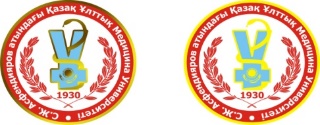 КАЗАХСКИЙ НАЦИОНАЛЬНЫЙ МЕДИЦИНСКИЙ  УНИВЕРСИТЕТ ИМЕНИ  С.Д.АСФЕНДИЯРОВАП.ПНаименование  ТовараКраткое описание
Ед.изм
Кол-воЦена за единицу товара
(в тенге)Общ. стоим. Товара
(в тенге)1 Набор по определению Такролимуса в крови Кассета Такролимус (Tacrolimus rackpack)        шт1379 536,00379 536,002 Калибратор Tacrolimus CS Калибратор Такролимус для каждого из калибраторов 1 и 2 (Tacrolimus CalSet)уп1379 536,00379 536,003 Контроль ПрециКонтроль Циклоспорин, ТакролимусКонтроль ПрециКонтроль Циклоспорин и Такролимус (PreciControl ISDs для каждого PreciControl ISD 1, 2 и 3 (whole blood based))уп1207 640,00207 640,004Реагент подготовительный для Такролимуса, Циклоспорина  Реагент подготовительный для Циклоспорина и Такролимуса (ISD Sample Pretreatment)уп134 015,0034 015,005 Набор по определению Циклоспорина в крови Кассета Циклоспорин (Cyclosporine rackpack)уп1460 680,00460 680,006Калибратор Cyclosporine CSКалибратор Циклоспорин для каждого из калибраторов 1 и 2 (Cyclosporine CalSet)уп1361 318,00361 318,007Набор для годового обслуживания Cobas е411/elecsys2010 / KIT MAINTENANCE E2010 / E411 12 MONTH / № 741-03561.741-0821 ТРУБКА ДЛЯ ШПРИЦА СИППЕРА / TUBE B FOR SIPPER SYRINGE                                                                                                                              2. 741-0910 НАКОНЕЧНИКИ НА ШПРИЦЫ / SIPPER NOZZLE SEAL SET 2                                                                                                                       3. 741-1168 ПРУЖИНКА / SPRING                                                                                                                      4.  741-8995 ТРУБКА ДЛЯ ИЗМЕРИТЕЛЬНОЙ ЯЧЕЙКИ / TUBE BW FOR MEASURING CELL                                                                                                                          5. 741-8996 ТРУБКА ДЛЯ СИППЕРА / TUBE BW FOR SIPPER                                                                                                                      6. L456001 УПЛОТНИТЕЛЬНЫЕ КОЛЬЦА / O-RING NBR P 4                                                                                                                      7.L456002 УПЛОТНИТЕЛЬНЫЕ КОЛЬЦА / O-RING NBR P 5шт1244 912,00244 912,008Набор для полугодового обслуживания  Cobas е411/elecsys2010 / KIT MAINTENANCE E2010 / E411 6 MONTH / № 741-03581.741-0903  НАКОНЕЧНИКИ НА ШПРИЦЫ /  NOZZLE SEAL PIPETOR   2.741-0941 ТРУБКИ ПОД ПРИЖИМНЫЕ КЛАПАНА / TUBE FOR PINCH (2PCS / 180 MM)                                                                                               3.741-1302 САЛЬНИК ШПРИЦА / SEAL PIECE P                                                 4.741-1303 САЛЬНИК ШПРИЦА / SEAL PIECE S                                                5.741-1775  ТРУБКА 465 / TUBE 465                                                                6.741-1778 ТРУБКА 510 / TUBE 510                                                                    7.741-2244 РЕМЕНЬ МИКСЕРА / Mixing belt 3 *IM                                           8.L443085 Прокладки / Packingшт1106 695,00106 695,009Измерительная ячейка с референсным электродом V7.0 1штV7.0 1штшт11 744 573,001 7445 73,0010Кюветы 5000шт. 5000шт.шт1128 195,00128 195,0011Буферный раствор ProCell 6*380 млProCell 6*380 млшт124 022,0024 022,0012Очищающий раствор CleanCell 6*380млCleanCell 6*380млшт125 921,0025 921,0013Промывочный растовр 1*150мл 1*150млшт113 444,0013 444,0014Раствор для системной очистки ISE Sys Clean 5*100млISE Sys Clean 5*100млшт129 284,0029 284,0015Адаптер для чистящего раствора Адаптер для чистящего раствора шт1781,00781,0016Наконечники ASSAY TIP 30*120ASSAY TIP 30*120шт1154 282,00154 282,0017Реакционные пробирки для системы ASSAY CUP Elecsys 2010 60*60штASSAY CUP Elecsys 2010 60*60штшт1122 887,00122 887,0018Контрольный раствор Blank Cell 2*50млBlank Cell 2*50млшт19 503,009 503,0019Эритпропоэтин бета 2000 МЕ/0,3мл.Раствор для внутривенного и подкожного введения 2000 МЕ/мл.уп2405728,731 374 895,20 ИТОГО5 802 119,20№ п/пНаименование товараед. измкол-воТОО "ТЦ Мастер"ТОО "ТЦ Мастер"ТОО "INKAR"ТОО "INKAR"№ п/пНаименование товараед. измкол-воценасуммаценасумма1 Набор по определению Такролимуса в крови шт1379 536379 5362 Калибратор Tacrolimus CSуп1379 536379 5363 Контроль ПрециКонтроль Циклоспорин, Такролимусуп1207 640207 6404Реагент подготовительный для Такролимуса, Циклоспорина уп134 01534 0155 Набор по определению Циклоспорина в крови уп1460 680460 6806Калибратор Cyclosporine CSуп1361 318361 3187Набор для годового обслуживания Cobas е411/elecsys2010 / KIT MAINTENANCE E2010 / E411 12 MONTH / № 741-0356шт1244 912244 9128Набор для полугодового обслуживания  Cobas е411/elecsys2010 / KIT MAINTENANCE E2010 / E411 6 MONTH / № 741-0358шт1106 695106 6959Измерительная ячейка с референсным электродом V7.0 1штшт11 744 5731 744 57310Кюветы 5000шт.шт1128 195128 19511Буферный раствор ProCell 6*380 млшт124 02224 02212Очищающий раствор CleanCell 6*380млшт125 92125 92113Промывочный растовр 1*150мл шт113 44413 44414Раствор для системной очистки ISE Sys Clean 5*100млшт129 28429 28415Адаптер для чистящего раствора шт178178116Наконечники ASSAY TIP 30*120шт1154 282154 28217Реакционные пробирки для системы ASSAY CUP Elecsys 2010 60*60штшт1122 887122 88718Контрольный раствор Blank Cell 2*50млшт19 5039 50319Эритпропоэтин бета 2000 МЕ/0,3мл.уп2405 7281 374 720